Конспект урока математики в 4 классе по программе «Школа России»Тема урокаПисьменное деление на двузначное число.Письменное деление на двузначное число.Письменное деление на двузначное число.Планируемые образовательные результатыПланируемые образовательные результатыПланируемые образовательные результатыПланируемые образовательные результатыПредметныеМетапредметныеМетапредметныеЛичностныесистематизировать, обобщить и закрепить знания о делении, закрепить алгоритм письменного деления многозначного на двузначное число; применять алгоритм деления многозначного числа в столбик; владеть навыками деления многозначного числа на двухзначное число, тренировать навыки письменных вычислений, решение текстовых задач, примеров на порядок действий.Формирование регулятивных универсальных учебных действий: развитие умения самостоятельно выделять и формулировать познавательную цель всего урока и отдельного задания; развитие самостоятельной поисковой деятельности и творческих возможностей; осуществление пошагового продвижения от наблюдений к обобщению; умение анализировать и исправлять ошибки; осуществление контроля по результату.Формирование коммуникативных универсальных учебных действий: развитие умения сотрудничать с учителем и сверстниками – определение способов взаимодействия; формировать собственное мнение; использование реи для регуляции своего действия; умение аргументировать свою позицию, свой ответ; владение монологической и диалогической формами речи.Формирование познавательных универсальных учебных действий: развитие умения анализировать, сравнивать, обобщать.Формирование регулятивных универсальных учебных действий: развитие умения самостоятельно выделять и формулировать познавательную цель всего урока и отдельного задания; развитие самостоятельной поисковой деятельности и творческих возможностей; осуществление пошагового продвижения от наблюдений к обобщению; умение анализировать и исправлять ошибки; осуществление контроля по результату.Формирование коммуникативных универсальных учебных действий: развитие умения сотрудничать с учителем и сверстниками – определение способов взаимодействия; формировать собственное мнение; использование реи для регуляции своего действия; умение аргументировать свою позицию, свой ответ; владение монологической и диалогической формами речи.Формирование познавательных универсальных учебных действий: развитие умения анализировать, сравнивать, обобщать.развитие интереса к предмету, формирование мотивации к обучению и познанию, воспитание личностных качеств: ответственности, аккуратности, усидчивости.Решаемые учебные проблемысоздать благоприятные условия для продолжения знакомства с письменными приёмами деления на двузначное число; совершенствовать вычислительные навыки, отрабатывать умение решать задачи изученного вида.создать благоприятные условия для продолжения знакомства с письменными приёмами деления на двузначное число; совершенствовать вычислительные навыки, отрабатывать умение решать задачи изученного вида.создать благоприятные условия для продолжения знакомства с письменными приёмами деления на двузначное число; совершенствовать вычислительные навыки, отрабатывать умение решать задачи изученного вида.Основные понятия, изучаемые на урокеДеление на двузначное число. Деление на двузначное число. Деление на двузначное число. Вид используемых на уроке средств ИКТПрезентация PowerPointПрезентация PowerPointПрезентация PowerPointОРГАНИЗАЦИОННАЯ СТРУКТУРА УРОКАОРГАНИЗАЦИОННАЯ СТРУКТУРА УРОКАОРГАНИЗАЦИОННАЯ СТРУКТУРА УРОКАОРГАНИЗАЦИОННАЯ СТРУКТУРА УРОКАЗадания для учащихся, выполнение которых приведет к достижению планируемых результатовДеятельность учителя и обучающихсяИспользовать письменный приём деления на двузначное число в пределах 1000 в ходе вычислений. Выполнять устно и письменно действия с двух-, трёхзначными числами.Деятельность учителя и обучающихсяИспользовать письменный приём деления на двузначное число в пределах 1000 в ходе вычислений. Выполнять устно и письменно действия с двух-, трёхзначными числами.Деятельность учителя и обучающихсяИспользовать письменный приём деления на двузначное число в пределах 1000 в ходе вычислений. Выполнять устно и письменно действия с двух-, трёхзначными числами.1. ЭТАП 1 Актуализация знанийУстный счет. (презентация PowerPoint)- Выполним задания математического диктанта и оценим свои достижения (проверка в парах по образцу)Математический диктантНайдите произведение чисел 21 и 40 (840)На какое число надо разделить число 40600, чтобы получить 406? (100)Делимое 2468, делитель 2. Найдите частное. (1234)Найдите частное 250 и 2. (125)Какое число разделили на 30 и получили 19? (570)9630 разделите на 3. (3210)Во сколько раз число 112 больше числа 16?  (7)Я задумала число, умножила его на 12 и получила 480. Какое число я задумала? (40)Не выполняя деления, определите, сколько цифр будет в частном при делении 15351 на 51? (3)Найдите делимое, если делитель 200, частное 4 и остаток 2. (802)Оценим свои достижения На полях тетради оцените себя+ - знаю и умею? – знаю неуверенно, сомневаюсь- - пока не знаю и не умею.1. ЭТАП 1 Актуализация знанийУстный счет. (презентация PowerPoint)- Выполним задания математического диктанта и оценим свои достижения (проверка в парах по образцу)Математический диктантНайдите произведение чисел 21 и 40 (840)На какое число надо разделить число 40600, чтобы получить 406? (100)Делимое 2468, делитель 2. Найдите частное. (1234)Найдите частное 250 и 2. (125)Какое число разделили на 30 и получили 19? (570)9630 разделите на 3. (3210)Во сколько раз число 112 больше числа 16?  (7)Я задумала число, умножила его на 12 и получила 480. Какое число я задумала? (40)Не выполняя деления, определите, сколько цифр будет в частном при делении 15351 на 51? (3)Найдите делимое, если делитель 200, частное 4 и остаток 2. (802)Оценим свои достижения На полях тетради оцените себя+ - знаю и умею? – знаю неуверенно, сомневаюсь- - пока не знаю и не умею.1. ЭТАП 1 Актуализация знанийУстный счет. (презентация PowerPoint)- Выполним задания математического диктанта и оценим свои достижения (проверка в парах по образцу)Математический диктантНайдите произведение чисел 21 и 40 (840)На какое число надо разделить число 40600, чтобы получить 406? (100)Делимое 2468, делитель 2. Найдите частное. (1234)Найдите частное 250 и 2. (125)Какое число разделили на 30 и получили 19? (570)9630 разделите на 3. (3210)Во сколько раз число 112 больше числа 16?  (7)Я задумала число, умножила его на 12 и получила 480. Какое число я задумала? (40)Не выполняя деления, определите, сколько цифр будет в частном при делении 15351 на 51? (3)Найдите делимое, если делитель 200, частное 4 и остаток 2. (802)Оценим свои достижения На полях тетради оцените себя+ - знаю и умею? – знаю неуверенно, сомневаюсь- - пока не знаю и не умею.1. ЭТАП 1 Актуализация знанийУстный счет. (презентация PowerPoint)- Выполним задания математического диктанта и оценим свои достижения (проверка в парах по образцу)Математический диктантНайдите произведение чисел 21 и 40 (840)На какое число надо разделить число 40600, чтобы получить 406? (100)Делимое 2468, делитель 2. Найдите частное. (1234)Найдите частное 250 и 2. (125)Какое число разделили на 30 и получили 19? (570)9630 разделите на 3. (3210)Во сколько раз число 112 больше числа 16?  (7)Я задумала число, умножила его на 12 и получила 480. Какое число я задумала? (40)Не выполняя деления, определите, сколько цифр будет в частном при делении 15351 на 51? (3)Найдите делимое, если делитель 200, частное 4 и остаток 2. (802)Оценим свои достижения На полях тетради оцените себя+ - знаю и умею? – знаю неуверенно, сомневаюсь- - пока не знаю и не умею.2. ЭТАП  Создание проблемной ситуации 2. ЭТАП  Создание проблемной ситуации 2. ЭТАП  Создание проблемной ситуации 2. ЭТАП  Создание проблемной ситуации Деятельность учителяОткрытие новой темы. Целеполагание.Фронтальная работа.- Ребята, прям перед сегодняшним нашим занятием я нашла сундук, но я сама не могу его открыть и узнать, что там внутри. На сундуке лежал конверт, в котором находится письмо. В этом письме написано: «Сундук не простой, сундук волшебный. Чтобы его открыть,  надо выполнить задания, которые находятся в конвертах».   Деятельность учителяОткрытие новой темы. Целеполагание.Фронтальная работа.- Ребята, прям перед сегодняшним нашим занятием я нашла сундук, но я сама не могу его открыть и узнать, что там внутри. На сундуке лежал конверт, в котором находится письмо. В этом письме написано: «Сундук не простой, сундук волшебный. Чтобы его открыть,  надо выполнить задания, которые находятся в конвертах».   Деятельность обучающихся(внимательно слушают учителя)Деятельность обучающихся(внимательно слушают учителя)3. ЭТАП целеполагания 3. ЭТАП целеполагания 3. ЭТАП целеполагания 3. ЭТАП целеполагания Деятельность учителя- Ой, ребята, смотрите, задания и правда находятся в конверте! Вы мне поможете открыть сундук?- Отлично, посмотрим, какое первое задание нам подготовил незнакомец.1 задание- Для того, чтобы разгадать тему нашего сегодняшнего занятия, вам надо проверить, правильно ли решен пример:29736:56- Ребята, а как мы будем решать такой пример? С помощью чего? Деятельность учителя- Ой, ребята, смотрите, задания и правда находятся в конверте! Вы мне поможете открыть сундук?- Отлично, посмотрим, какое первое задание нам подготовил незнакомец.1 задание- Для того, чтобы разгадать тему нашего сегодняшнего занятия, вам надо проверить, правильно ли решен пример:29736:56- Ребята, а как мы будем решать такой пример? С помощью чего? Деятельность обучающихся- Да!- С помощью алгоритма письменного деления.Деятельность обучающихся- Да!- С помощью алгоритма письменного деления.4. ЭТАП планирования.4. ЭТАП планирования.4. ЭТАП планирования.4. ЭТАП планирования.Деятельность учителя- Вспомним алгоритм письменного деления. Прочитайте по цепочке.Алгоритм письменного деления: Выделяем первое неполное делимое. Определяем число цифр в частном. Находим первую цифру частного. Образуем второе неполное делимое.Находим вторую цифру частного. Образуем третье неполное делимое.Находим третью цифру частного.Деятельность учителя- Вспомним алгоритм письменного деления. Прочитайте по цепочке.Алгоритм письменного деления: Выделяем первое неполное делимое. Определяем число цифр в частном. Находим первую цифру частного. Образуем второе неполное делимое.Находим вторую цифру частного. Образуем третье неполное делимое.Находим третью цифру частного.Деятельность обучающихся(читают по цепочке)Деятельность обучающихся(читают по цепочке)5 ЭТАП "Открытие" нового знания (Изучение новой темы)5 ЭТАП "Открытие" нового знания (Изучение новой темы)5 ЭТАП "Открытие" нового знания (Изучение новой темы)5 ЭТАП "Открытие" нового знания (Изучение новой темы)Деятельность учителя- Отлично, давайте же проверим, верно ли решен этот пример! Решаем вместе с доской.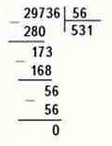 1.Выделяем первое неполное делимое. 2:56 нельзя, 29:56 нельзя, 297:56 можно. Значит первое неполное делимое 256.2. Определяем число цифр в частном.  У делимого 29736 мысленно выделяем первое неполное делимое 297. Ему будет соответственно одна цифра частного. Затем цифра 3 и 6 делимого, им будет соответственно еще по одной цифре частного. Получается, что всего в частном будет 3 цифры.3. Находим первую цифру частного. 297:56, приблизительно цифра 5. 56*5=280.  Записываем цифру 5 в частное. Находим остаток 297-280=17.4. Находим вторую цифру частного. К остатку 17 приписываем следующую цифру делимого. Получается 2 неполное делимое 173. 173:56, приблизительно цифра 3. 56*3=168. Записываем цифру 3 в частное. Находим остаток 173-168=5. 5. Находим третью цифру частного.  К остатку 5 приписываем следующую цифру делимого. Получается 3 полное делимое 56. 56:56, берем по 1. 56*1=56. Записываем цифру 1 в частное. 56-56=0.  Получается 29736:56=531.- Ответ верный получился?- Ответим теперь на главный вопрос. О чем мы будем сегодня говорить на нашем занятии? - Мы первый урок занимаемся по этой теме?- Тогда какова цель нашего урока?- Верно! Деятельность учителя- Отлично, давайте же проверим, верно ли решен этот пример! Решаем вместе с доской.1.Выделяем первое неполное делимое. 2:56 нельзя, 29:56 нельзя, 297:56 можно. Значит первое неполное делимое 256.2. Определяем число цифр в частном.  У делимого 29736 мысленно выделяем первое неполное делимое 297. Ему будет соответственно одна цифра частного. Затем цифра 3 и 6 делимого, им будет соответственно еще по одной цифре частного. Получается, что всего в частном будет 3 цифры.3. Находим первую цифру частного. 297:56, приблизительно цифра 5. 56*5=280.  Записываем цифру 5 в частное. Находим остаток 297-280=17.4. Находим вторую цифру частного. К остатку 17 приписываем следующую цифру делимого. Получается 2 неполное делимое 173. 173:56, приблизительно цифра 3. 56*3=168. Записываем цифру 3 в частное. Находим остаток 173-168=5. 5. Находим третью цифру частного.  К остатку 5 приписываем следующую цифру делимого. Получается 3 полное делимое 56. 56:56, берем по 1. 56*1=56. Записываем цифру 1 в частное. 56-56=0.  Получается 29736:56=531.- Ответ верный получился?- Ответим теперь на главный вопрос. О чем мы будем сегодня говорить на нашем занятии? - Мы первый урок занимаемся по этой теме?- Тогда какова цель нашего урока?- Верно! Деятельность обучающихся - Да.-О письменном делении многозначного на двузначное число.- Нет. - Самостоятельно делить многозначное на двузначное число.Деятельность обучающихся - Да.-О письменном делении многозначного на двузначное число.- Нет. - Самостоятельно делить многозначное на двузначное число.6  ЭТАП Учебные действия по реализации плана. Применение нового знания (Закрепление)6  ЭТАП Учебные действия по реализации плана. Применение нового знания (Закрепление)6  ЭТАП Учебные действия по реализации плана. Применение нового знания (Закрепление)6  ЭТАП Учебные действия по реализации плана. Применение нового знания (Закрепление)Деятельность учителяРабота по карточкам.- Ребята, давайте перейдем ко второму заданию.2 задание- Вам надо решить письменно примеры по вариантам.1 вариант: 48 984 : 52;                    243 144 : 72.2 вариант: 91 375 : 43;                   351 456 : 84.-  У доски будут решать 4 человека, остальные решают в тетради.- Давайте проверим, правильно ли вы решили. Объясните, пожалуйста, решение этого примера.-  Ребята, оцените себя+ - знаю и умею? – знаю неуверенно, сомневаюсь- - пока не знаю и не умею.Физминутка.- Предлагаю вам немного отдохнуть. Вышли все из-за парт. Повторяем за мной.Топаем ногами.Раз, два, три, четыре, пять,Хлопаем руками.Раз, два, три, четыре, пять,Наклониться – три, четыре,И на месте пошагать –Раз, два, три, четыре, пять.Деятельность учителяРабота по карточкам.- Ребята, давайте перейдем ко второму заданию.2 задание- Вам надо решить письменно примеры по вариантам.1 вариант: 48 984 : 52;                    243 144 : 72.2 вариант: 91 375 : 43;                   351 456 : 84.-  У доски будут решать 4 человека, остальные решают в тетради.- Давайте проверим, правильно ли вы решили. Объясните, пожалуйста, решение этого примера.-  Ребята, оцените себя+ - знаю и умею? – знаю неуверенно, сомневаюсь- - пока не знаю и не умею.Физминутка.- Предлагаю вам немного отдохнуть. Вышли все из-за парт. Повторяем за мной.Топаем ногами.Раз, два, три, четыре, пять,Хлопаем руками.Раз, два, три, четыре, пять,Наклониться – три, четыре,И на месте пошагать –Раз, два, три, четыре, пять.Деятельность обучающихся(Решают карточки)(выполняют движения физминутки)Деятельность обучающихся(Решают карточки)(выполняют движения физминутки) Работа с учебником.- Перейдем к следующему заданию.3 задание- Откройте страницу 60 учебника. Посмотрите на задачу под номером 227. - Кто громко прочитает нам первую задачу под номером 227?  - О чем говорится в задаче?-  Какие опорные слова мы выделяем в задаче, которые нам помогут в решении и помогут в том, чтобы составить краткую запись?- С помощью какой краткой записи мы будем оформлять эту задачу?- Какие главные слова мы можем выделить в задаче?- Чертим таблицу. - Нам известно, что теплоход за два дня вместе прошел 350 км. 350 км – это у нас что? - Известно ли нам сколько он шел отдельно в первый день км и сколько шел во второй день км?- Обязательно подписываем мерки (км). Что нам еще известно в задаче?- 8ч это что у нас такое? В какую строчку мы это впишем?- Во второй день знаем сколько?-  Куда впишем? - Известна ли нам скорость?- В чем измеряется скорость? Если у нас расстояние в км, а время в часах, то тогда скорость изменяется в чем?-  Что у нас спрашивается в задаче? Что нам надо найти?- Что мы знаем о скорости?-  Вопрос мы отобразили в задаче?- Можем ли мы ответить на вопрос задачи?- Почему?- Так что же мы будем делать, если у нас не достает пунктов в первой строчке и во второй. Как же мы будем решать? Для того, чтобы решить такую задачу, нам надо сначала найти разность между временем. Разность – это у нас какой знак?- Что из чего мы будем вычитать?- Мы нашли разность во времени. Что мы можем делать дальше? Что нам известно?-  Что мы можем найти?- Давайте вспомним формулу нахождения скорости.- Расстояние нам известно?- Время известно?- Ищем скорость. Каким действием?- В чем измеряется расстояние?- Мы нашли скорость. Теперь, когда нам известна общая скорость, известно время, можем ли мы найти расстояние? - Вспомним формулу нахождения расстояния.S = V *t (расстояние = скорость * время)- Как найти расстояние?- Теперь, таким же способом, мы можем узнать, сколько за второй день. Каким действием?- Мы ответили на вопрос задачи?- Записываем ответ.8-6=2 (ч) – разность.350:2=175 (км/ч) – расстояние.175*8=1400 (км) – за первый день.175*6=1050 (км) – за второй день.Ответ: 1400 км и 1050 км. - Вторую задачу вы сейчас решаете самостоятельно, кто решит, поднимает руку.- Кто хочет выйти к доске и вписать в таблицу данные второй задачи?- Кто хочет зачитать, как он решил задачу? - У кого получилось так, поднимите руку.- У кого получилось не так, поднимите руку.- Ребята, чем похожи эти задачи?- Чем они отличаются?-  Всем ли было понятно, как мы решили эту задачу?-  У кого возникли трудности, поднимите руку.- Ребята, оцените себя. + - знаю и умею? – знаю неуверенно, сомневаюсь- - пока не знаю и не умею.4 задание- Ребята, незнакомец советует нам обратиться к заданию в учебнике под номером 230. Но перед тем как выполнять это задание, давайте вспомним, что такое площадь прямоугольника?- Как найти площадь прямоугольника?- Что такое периметр прямоугольника?- Хорошо, прочитаем задание в учебнике. - Что нам уже известно?- Что нам надо сделать?- Что нам надо найти? - Можем ли мы узнать сумму длины и ширины?- Каким действием?-  Что еще можно найти?- Каким действием?- Что еще можно найти?- Каким действием?- Что еще можно найти?- Каким действием?- С помощью какой краткой записи мы будем оформлять задачу? - Записываем действия.24:2=12 (см) – сумма длины и ширины.12-8=4 (см) – ширина прямоугольника.8*4=32 (см2) – площадь прямоугольника.32:2=16 (см2)Ответ: 16 см2 площадь каждого треугольника.- Ответили мы на вопрос задачи?- Да.- Ребята, оцените себя на полях.+ - знаю и умею? – знаю неуверенно, сомневаюсь- - пока не знаю и не умею. Работа с учебником.- Перейдем к следующему заданию.3 задание- Откройте страницу 60 учебника. Посмотрите на задачу под номером 227. - Кто громко прочитает нам первую задачу под номером 227?  - О чем говорится в задаче?-  Какие опорные слова мы выделяем в задаче, которые нам помогут в решении и помогут в том, чтобы составить краткую запись?- С помощью какой краткой записи мы будем оформлять эту задачу?- Какие главные слова мы можем выделить в задаче?- Чертим таблицу. - Нам известно, что теплоход за два дня вместе прошел 350 км. 350 км – это у нас что? - Известно ли нам сколько он шел отдельно в первый день км и сколько шел во второй день км?- Обязательно подписываем мерки (км). Что нам еще известно в задаче?- 8ч это что у нас такое? В какую строчку мы это впишем?- Во второй день знаем сколько?-  Куда впишем? - Известна ли нам скорость?- В чем измеряется скорость? Если у нас расстояние в км, а время в часах, то тогда скорость изменяется в чем?-  Что у нас спрашивается в задаче? Что нам надо найти?- Что мы знаем о скорости?-  Вопрос мы отобразили в задаче?- Можем ли мы ответить на вопрос задачи?- Почему?- Так что же мы будем делать, если у нас не достает пунктов в первой строчке и во второй. Как же мы будем решать? Для того, чтобы решить такую задачу, нам надо сначала найти разность между временем. Разность – это у нас какой знак?- Что из чего мы будем вычитать?- Мы нашли разность во времени. Что мы можем делать дальше? Что нам известно?-  Что мы можем найти?- Давайте вспомним формулу нахождения скорости.- Расстояние нам известно?- Время известно?- Ищем скорость. Каким действием?- В чем измеряется расстояние?- Мы нашли скорость. Теперь, когда нам известна общая скорость, известно время, можем ли мы найти расстояние? - Вспомним формулу нахождения расстояния.S = V *t (расстояние = скорость * время)- Как найти расстояние?- Теперь, таким же способом, мы можем узнать, сколько за второй день. Каким действием?- Мы ответили на вопрос задачи?- Записываем ответ.8-6=2 (ч) – разность.350:2=175 (км/ч) – расстояние.175*8=1400 (км) – за первый день.175*6=1050 (км) – за второй день.Ответ: 1400 км и 1050 км. - Вторую задачу вы сейчас решаете самостоятельно, кто решит, поднимает руку.- Кто хочет выйти к доске и вписать в таблицу данные второй задачи?- Кто хочет зачитать, как он решил задачу? - У кого получилось так, поднимите руку.- У кого получилось не так, поднимите руку.- Ребята, чем похожи эти задачи?- Чем они отличаются?-  Всем ли было понятно, как мы решили эту задачу?-  У кого возникли трудности, поднимите руку.- Ребята, оцените себя. + - знаю и умею? – знаю неуверенно, сомневаюсь- - пока не знаю и не умею.4 задание- Ребята, незнакомец советует нам обратиться к заданию в учебнике под номером 230. Но перед тем как выполнять это задание, давайте вспомним, что такое площадь прямоугольника?- Как найти площадь прямоугольника?- Что такое периметр прямоугольника?- Хорошо, прочитаем задание в учебнике. - Что нам уже известно?- Что нам надо сделать?- Что нам надо найти? - Можем ли мы узнать сумму длины и ширины?- Каким действием?-  Что еще можно найти?- Каким действием?- Что еще можно найти?- Каким действием?- Что еще можно найти?- Каким действием?- С помощью какой краткой записи мы будем оформлять задачу? - Записываем действия.24:2=12 (см) – сумма длины и ширины.12-8=4 (см) – ширина прямоугольника.8*4=32 (см2) – площадь прямоугольника.32:2=16 (см2)Ответ: 16 см2 площадь каждого треугольника.- Ответили мы на вопрос задачи?- Да.- Ребята, оцените себя на полях.+ - знаю и умею? – знаю неуверенно, сомневаюсь- - пока не знаю и не умею.- О теплоходе.- Скорость, время, расстояние.- С помощью таблицы.- Теплоход, дни. -  Расстояние. - Нет.- Что в первый день теплоход был в пути 8ч. - Время. В первую строчку.- Да, 6ч.- Во вторую строчку. - Нет.- В км/ч. - Какое расстояние прошел теплоход в каждый из дней, если шел с одинаковой скоростью.-  Скорость была одинаковая. - Да.- Нет.- Потому что нам недостаточно данных. Мы можем ответить, если бы нам была известна скорость.- Минус.- Из большего меньшее.-  Общее расстояние 350 км.-  Скорость.- V=S*t (скорость = расстояние * время)- Да, 350 км.- Да, 8ч.- Делением.-  В км/ч.- Да. - Да.(оценивают себя)- Площадь – это числовая характеристика фигуры.- Длину умножить на ширину.- Сумма длин всех сторон прямоугольника или сумма длины и ширины, умноженная на 2.- Длина прямоугольника 8 см, периметр 24 см. - Начертить такой же прямоугольник, разделить его на 2 равных треугольника.- Площадь каждого треугольника. - Да.- 24:2=12 - Ширину прямоугольника.- 12-8=4- Площадь прямоугольника.- 8*4=32- Площадь треугольника.- 32:2=16(оценивают себя)- О теплоходе.- Скорость, время, расстояние.- С помощью таблицы.- Теплоход, дни. -  Расстояние. - Нет.- Что в первый день теплоход был в пути 8ч. - Время. В первую строчку.- Да, 6ч.- Во вторую строчку. - Нет.- В км/ч. - Какое расстояние прошел теплоход в каждый из дней, если шел с одинаковой скоростью.-  Скорость была одинаковая. - Да.- Нет.- Потому что нам недостаточно данных. Мы можем ответить, если бы нам была известна скорость.- Минус.- Из большего меньшее.-  Общее расстояние 350 км.-  Скорость.- V=S*t (скорость = расстояние * время)- Да, 350 км.- Да, 8ч.- Делением.-  В км/ч.- Да. - Да.(оценивают себя)- Площадь – это числовая характеристика фигуры.- Длину умножить на ширину.- Сумма длин всех сторон прямоугольника или сумма длины и ширины, умноженная на 2.- Длина прямоугольника 8 см, периметр 24 см. - Начертить такой же прямоугольник, разделить его на 2 равных треугольника.- Площадь каждого треугольника. - Да.- 24:2=12 - Ширину прямоугольника.- 12-8=4- Площадь прямоугольника.- 8*4=32- Площадь треугольника.- 32:2=16(оценивают себя)7 ЭТАП Рефлексия (итог урока).7 ЭТАП Рефлексия (итог урока).7 ЭТАП Рефлексия (итог урока).7 ЭТАП Рефлексия (итог урока).Деятельность учителя-  Ребята, наш урок подходит к концу. Какая была тема нашего сегодняшнего урока?- Какую цель мы ставили в начале урока?- Смогли ли мы достигнуть поставленную цель?-  Что мы решали на сегодняшнем уроке? - Что вам запомнилось больше всего? Какие задания показались вам самыми трудными?Рефлексия.- Ребята вам понравился урок?- Мы выполнили все задания незнакомца, давайте проверим наш волшебный сундук, не открылся ли он.- Ребята, посмотрите, он открылся. А там внутри медали для вас! - Наш урок подошёл к концу. Спасибо за работу!Деятельность учителя-  Ребята, наш урок подходит к концу. Какая была тема нашего сегодняшнего урока?- Какую цель мы ставили в начале урока?- Смогли ли мы достигнуть поставленную цель?-  Что мы решали на сегодняшнем уроке? - Что вам запомнилось больше всего? Какие задания показались вам самыми трудными?Рефлексия.- Ребята вам понравился урок?- Мы выполнили все задания незнакомца, давайте проверим наш волшебный сундук, не открылся ли он.- Ребята, посмотрите, он открылся. А там внутри медали для вас! - Наш урок подошёл к концу. Спасибо за работу!Деятельность обучающихся- Деление многозначного на двухзначное число.- Самостоятельно делить многозначное на двузначное число.- Да.- Примеры и задачи. Деятельность обучающихся- Деление многозначного на двухзначное число.- Самостоятельно делить многозначное на двузначное число.- Да.- Примеры и задачи. 8 ЭТАП Домашнее задание.  Стр. 60 №231.8 ЭТАП Домашнее задание.  Стр. 60 №231.8 ЭТАП Домашнее задание.  Стр. 60 №231.8 ЭТАП Домашнее задание.  Стр. 60 №231.